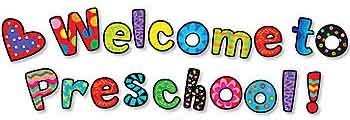 WALNUT GROVE PRE-SCHOOL REGISTRATION2019-2020Three-Year Old Preschool is held on Tuesdays and Thursdaysfrom 8:15 a.m. until 11:15 a.m. First Day of School: September 5, 2019.Last Day of school: May 21, 2020Pre-School follows Walnut Grove Christian School’s inclement weather delays and cancellations.  If WGCS has a 2 hour delay, preschool will begin at 10:15 a.m. and end at 12:15 p.m.If WGCS closes, there will be NO pre-school.We offer a curriculum which introduces numbers, letters, shapes, and the calendar.  We also do devotions each morning and learn Bible stories.There is a registration fee of $35.00 per student to enroll.  Enrollment is limited to 20 children per class.  The cost is $80.00 per month and tuition is due the 1st of each month (Sept – May for a total of 9 payments).  Please make checks payable to Walnut Grove Christian School (WGCS).  For further information, please call 412-469-3280 or visit or web site at walnutgrovecs.com.Your completed application form, along with your $35.00 registration fee will secure your child’s spot for the upcoming school year.  You may register at the school office with Shawna Lohr or by mail (44 Adams Ave. West Mifflin, PA 15122).  You will receive an information letter and a calendar in August.We understand the importance of your child’s first experience with school.  We pray for God’s blessing on your family and this coming school year. Thank you for choosing Walnut Grove!														In His Service,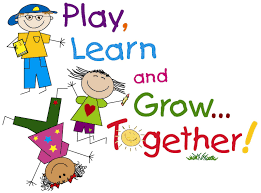 								Connie Williamson								Principal   WALNUT GROVE CHRISTIAN PRESCHOOL APPLICATIONDate of Application:________________			For Preschool (circle one):     3   or   4Child’s Name:___________________________________________________________________			Last					First				M.I.Date of Birth:_______________	Age:_____	Gender (circle one):     Male    or   FemalePARENT/GUARDIAN INFORMATIONMother’s Name:_________________________ Spouse (if not father):_____________________Address:_______________________________________________________________________	Phone #:_________________________   email:_______________________________________ Employer:________________________________________   Phone #: _____________________Father’s Name:__________________________   Spouse (if not mother):____________________Address:_______________________________________________________________________Phone #:__________________________   email:______________________________________Employer:________________________________________   Phone #: _____________________ Please list siblings:   Name:__________________________________________     Age:________		         Name:__________________________________________     Age:________		         Name:__________________________________________     Age:________Emergency Contacts (other than parents who can be reached and provide transportation):Name:_________________________ Relationship:________________ Phone #:_____________Name:_________________________ Relationship:________________ Phone #:_____________WALNUT GROVE CHRISTIAN SCHOOLFINANCIAL AGREEMENT FOR2019/2020PRESCHOOL 3I hereby promise payment to Walnut Grove Christian School the sum of $755.00dollars payable in full by May 1, 2020.This note is payable as follows:Registration Fee - $35.00 (Non-Refundable/Non-Transferable) to be paid at timeof registration.Tuition payments to be paid in nine equal monthly installments of $80.00, which are due and payable on the 1st day of each month, beginning September 1, 2019 and final payment of $80.00 due and payable May 1, 2020.I agree to the following Methods of Payment:By mail – checks or money orders made payable to WGCS.In person – Checks, money orders or cash payments.This form must be signed by the parent, guardian or sponsor in order for the child to be admitted.  CHILD’S NAME:__________________________________Parent/Guardian Signature:_________________________     Date:________________